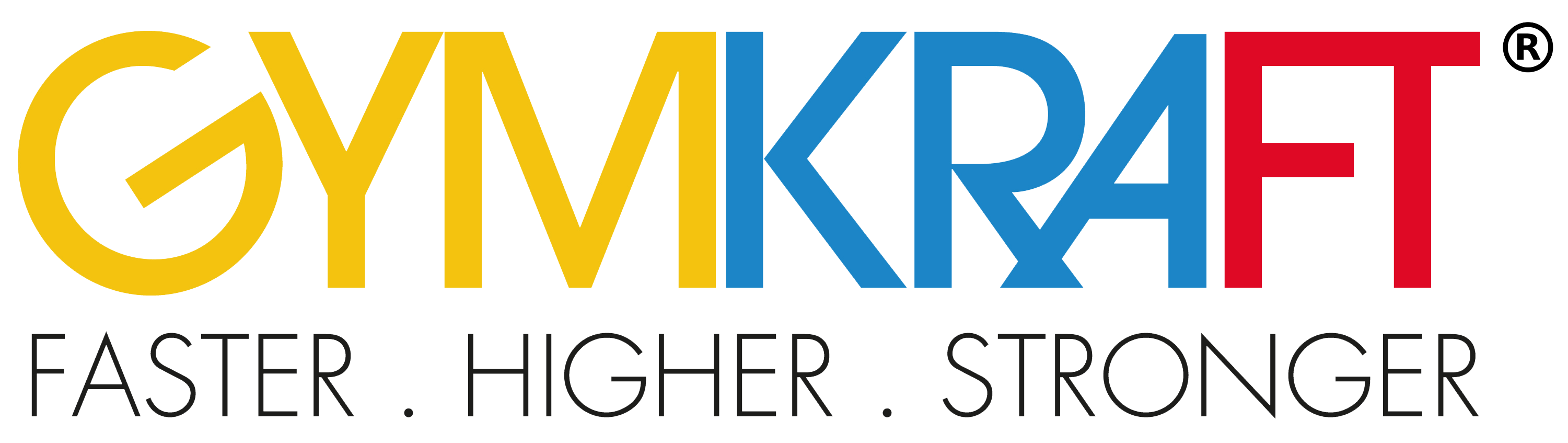 GYMKRAFT CHEER FEST 2018________REGISTRATION PACKAGE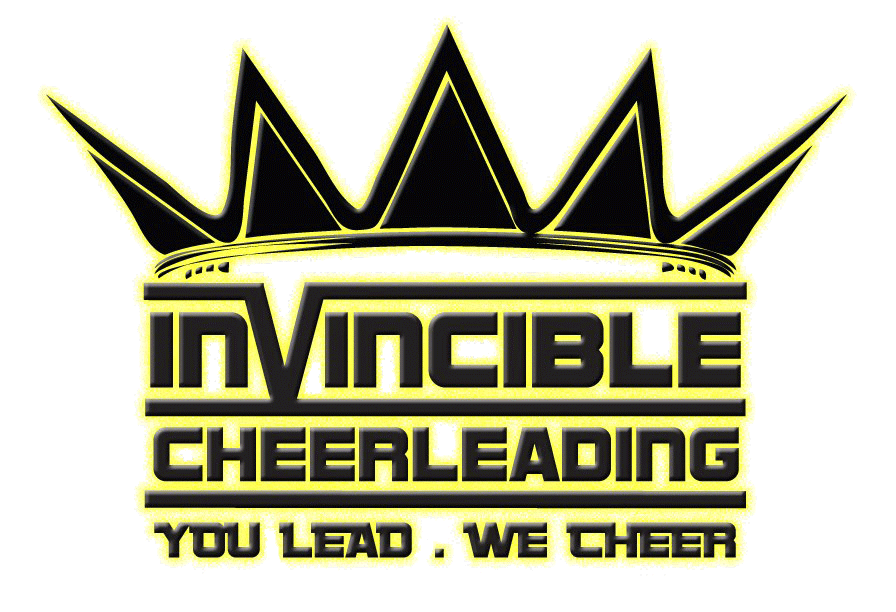 Organised by Invincible CheerleadingSupported by Cheerleading Association (Singapore) SUBMITTING THE REGISTRATION PACKAGEPlease complete all of the forms in the registration package and submit the excel document via email to events@invinciblecheer.comPlease use the following subject header: “GYMKRAFT CHEER FEST 2018 Registration” for the email.RELEASE AND INDEMNITY FORMAll participants are required to submit the attached “Release and Indemnity Form” (or download via www.invinciblecheer.com) in order to be eligible to compete for the competition. For participants aged below 18, the forms are to be submitted by a parent/legal guardian.PAYMENTRegistration fee per division are as follows:*Registration fees applies for each category, regardless of cross-over.Please submit payment via electronic transfer to:Account Name: Invincible Cheerleading
Bank Name: DBS Bank
Account Number: 020-901770-2Please furnish a screenshot with the transaction reference number during submission of your registration.All payments must be made and received by the registration deadline (7 October 2018).  GYMKRAFT CHEER FEST 2018Contact Information FormAll information and updates regarding the competition will be sent to the following contact person:CONTACT INFORMATIONCONFIRMATIONBy sending in this registration package, the contact person and all mentioned persons in the registration package confirm that they have read and understood the rules and policies that apply to the competition and that they accept them. The contact person must also inform all their participants and involved personnel about the rules and policies. By sending in the registration package, the contact person also confirms that they have reviewed the competition rules with all participants and all involved personnel that they accept them as a fair and integral part of the competition and agree to adhere to the rules, policies and procedures contained herein. The contact person confirms and declares that all submitted information is true and complete.INDEMNITY AND RELEASE FORMBy signing up and using GymKraft's facilities and services, you have agreed to the following Acknowledgement, Waiver and Release from Liability Agreement. Please complete the indemnity and waiver form via the link below:http://bit.ly/GKCF2018formGYMKRAFT CHEER FEST 2018Contact Information FormPlease key in your team name and the division (Co-ed Partner Stunt, Co-ed Group Stunt, Co-ed Small Team) your team is participating in.Please key in the Athlete’s Name as stated in official documents ( no alias nor nicknames), Gender, Date of Birth in DD-MMM-YYYY format (e.g. 05-Jan-2000), and NRIC/FIN Number.Note: Crossovers are allowed between division. Each athlete may not represent more than one team within the same division.TEAM AND ATHLETES INFORMATIONDivision	Rules ReferenceAge of ParticipantsTeam SizeRegistration Fees*Co-ed Partner Stunt Premier	15 years or older2 athletesSG$40Co-ed Group Stunt Premier	 (Restricted)15 years or older	Max. 5 athletesSG$100Co-ed Small Team Elite	15 years or olderMax. 12 athletesSG$240Name of Contact PersonSalutationDate of BirthEmail AddressContact Number